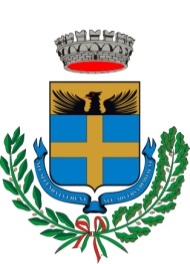 C O M U N E    D I    P L O A G H EProvincia di SassariServizio Socio Assistenziale, Cultura, Istruzione, Sport e Spettacolo                                               servizisociali@comune.ploaghe.ss.it               servizisociali@pec.comune.ploaghe.ss.itProt. n. _______																	Spett.le Comune di Ploaghe									Servizio Socio AssistenzialeIo sottoscritto/a ______________________________, nato/a a ______________ il____________, Residente in via ______________________n._____ Tel. ____________Chiede:di poter partecipare al Soggiorno termale Anziani per l’annualità 2022 nel seguente periodo prescelto:dal 25/09/2022 al 01/10/2022 (una settimana)dal 25/09/2022 al 08/10/2022 (due settimane)Di poter usufruire di una stanza:Doppia uso singola (supplemento di € 260,00 per due settimane ed € 130,00 per una settimana);Matrimoniale da condividere con _______________________________________________Doppia da condividere con ____________________________________________________Tripla da condividere con _____________________________________________________Di poter usufruire del trasporto con mezzo messo a disposizione dal Comune:SINOSi informa che l’amministrazione comunale di Ploaghe ai sensi del D.L. 30.06.03 n. 196 e seguenti modifiche ed integrazioni utilizzerà i dati personali per fini istituzionali e nei limiti stabiliti dalla Legge e dai Regolamenti, al fine di far confluire gli stessi nei provvedimenti amministrativi in uso (deliberazioni, determinazioni, contratti, elenchi comunque denominati …), suscettibili di pubblicitàSi allega:- Certificato medico attestante la prescrizione per il soggiorno termale con la specificazione delle cure da effettuarsi, da consegnare entro il 9 settembre 2022;- Versamento di euro 50,00 quale caparra confirmatoria.Ploaghe lì ____/____/2022                                                                                                                     Firma